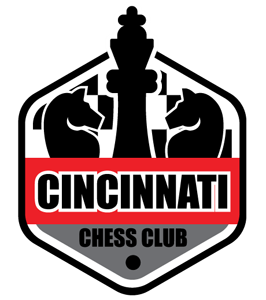 CITY CHAMPIONSHIPThe Cincinnati Chess Club will be running the Cincinnati City Championship beginning Friday, September 16th in the basement of the Deer Park Municipal Building 7777 Blue Ash Rd.    Registration Friday, September 16th, 6-6:45.  Entry fee is $40.  6 round Swiss system with computer pairings and tiebreaks.  Two sections, open and U1600.  Time controls are game/120 min with a 5 sec delay.  Prizes for first place, second place, plus a class prize in each section.  80% of entry fees returned as prizes!Please try to register early to guarantee you get a spot.  You can register online at cincinnatichessclub.com or at the site.  Online entries can be paid with Visa/Mastercard/Amex/paypal.  Onsite cash only.Rounds Septembers 16, 23, 30, October 7, 14, 21.  All rounds start at 7 pm sharp.  Please inform the TD of byes and if you will miss a round unexpectedly.  The Cincinnati Chess Club meets on Thursdays in the Francis Healy Community Center 7640 Plainfield Rd, Cincinnati, OH 45236For questions email cincinnatichessclub@hotmail.com or contact Carl Lingen tournament director at 513 417 3224.